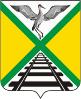 Комитет по финансам муниципального района «Забайкальский район»Краткий анализ исполнения бюджета муниципального района «Забайкальский район»на 1 апреля 2014 года(по данным месячной отчетности)п. Забайкальск, 2014 г.На выплату заработной платы (ст.211) и начислений на оплату труда (ст.213) в 1 квартале 2014 года направлено 67 872,3 рублей (справочно: 66 388,0 тыс. рублей в 1 квартале  2013 года). Просроченная задолженность по оплате труда и начислениям в фонды на 01.04.2014г.  составляет 1 209,1 тыс. рублей.Показатели исполнения консолидированного бюджета муниципального района «Забайкальский район»(тыс.руб.)Показатели исполнения консолидированного бюджета муниципального района «Забайкальский район»(тыс.руб.)Показатели исполнения консолидированного бюджета муниципального района «Забайкальский район»(тыс.руб.)Показатели исполнения консолидированного бюджета муниципального района «Забайкальский район»(тыс.руб.)Показатели исполнения консолидированного бюджета муниципального района «Забайкальский район»(тыс.руб.)Показатели исполнения консолидированного бюджета муниципального района «Забайкальский район»(тыс.руб.)Показатели исполнения консолидированного бюджета муниципального района «Забайкальский район»(тыс.руб.)Показатели исполнения консолидированного бюджета муниципального района «Забайкальский район»(тыс.руб.)Показатели исполнения консолидированного бюджета муниципального района «Забайкальский район»(тыс.руб.)Показатели исполнения консолидированного бюджета муниципального района «Забайкальский район»(тыс.руб.)Показатели исполнения консолидированного бюджета муниципального района «Забайкальский район»(тыс.руб.)Показатели исполнения консолидированного бюджета муниципального района «Забайкальский район»(тыс.руб.)Показатели исполнения консолидированного бюджета муниципального района «Забайкальский район»(тыс.руб.)Показатели исполнения консолидированного бюджета муниципального района «Забайкальский район»(тыс.руб.)Показатели исполнения консолидированного бюджета муниципального района «Забайкальский район»(тыс.руб.)Исполнено на 01.04.2013Исполнено на 01.04.20132014 год2014 год2014 год2014 год2014 год2014 год2014 годОтклонение 2014 года от 2013 годаОтклонение 2014 года от 2013 годаОтклонение 2014 года от 2013 годаОтклонение 2014 года от 2013 годаИсполнено на 01.04.2013Исполнено на 01.04.2013Уточненные бюджетные назначения на 2014 годУточненные бюджетные назначения на 2014 годУточненные бюджетные назначения на 2014 годИсполнено на 01.04.2014Исполнено на 01.04.2014% исполнения% исполненияОтклонение 2014 года от 2013 годаОтклонение 2014 года от 2013 годаОтклонение 2014 года от 2013 годаОтклонение 2014 года от 2013 годаДоходыДоходы98 851,798 851,7439 456,2439 456,2439 456,298 410,798 410,722,422,4-441,0-441,0-441,0-441,0РасходыРасходы111 574,5111 574,5449 776,3449 776,3449 776,3102 224,3102 224,322,722,7- 9 350,2- 9 350,2- 9 350,2- 9 350,2Профицит бюджета ("+") Дефицит бюджета ("-")Профицит бюджета ("+") Дефицит бюджета ("-")-12 722,8 -12 722,8 -10 320,1-10 320,1-10 320,1-3 813,6-3 813,6Источники финансирования, в т.ч.Источники финансирования, в т.ч.12 722,812 722,810 320,110 320,110 320,13 813,63 813,6- изменение остатков средств бюджета- изменение остатков средств бюджета12 722,812 722,84 214,44 214,44 214,43 813,63 813,6- бюджетные кредиты от других бюджетов бюджетной системы- бюджетные кредиты от других бюджетов бюджетной системы1 345,71 345,71 345,7- иные источники внутреннего финансирования дефицита бюджета- иные источники внутреннего финансирования дефицита бюджета4 760,04 760,04 760,0Исполнение доходной части консолидированного бюджета муниципального района «Забайкальский район» (тыс. руб.)Исполнение доходной части консолидированного бюджета муниципального района «Забайкальский район» (тыс. руб.)Исполнение доходной части консолидированного бюджета муниципального района «Забайкальский район» (тыс. руб.)Исполнение доходной части консолидированного бюджета муниципального района «Забайкальский район» (тыс. руб.)Исполнение доходной части консолидированного бюджета муниципального района «Забайкальский район» (тыс. руб.)Исполнение доходной части консолидированного бюджета муниципального района «Забайкальский район» (тыс. руб.)Исполнение доходной части консолидированного бюджета муниципального района «Забайкальский район» (тыс. руб.)Исполнение доходной части консолидированного бюджета муниципального района «Забайкальский район» (тыс. руб.)Исполнение доходной части консолидированного бюджета муниципального района «Забайкальский район» (тыс. руб.)Исполнение доходной части консолидированного бюджета муниципального района «Забайкальский район» (тыс. руб.)Исполнение доходной части консолидированного бюджета муниципального района «Забайкальский район» (тыс. руб.)Исполнение доходной части консолидированного бюджета муниципального района «Забайкальский район» (тыс. руб.)Исполнение доходной части консолидированного бюджета муниципального района «Забайкальский район» (тыс. руб.)Исполнение доходной части консолидированного бюджета муниципального района «Забайкальский район» (тыс. руб.)Исполнение доходной части консолидированного бюджета муниципального района «Забайкальский район» (тыс. руб.)Консолидированный бюджет муниципального района "Забайкальский район" по доходам за  1 квартал 2014 года исполнен в объеме 98410,7 тыс. руб. или на 22,4% к утвержденным бюджетным назначениям на 2014 год, что на 441,0 тыс. руб. меньше уровня прошлого года (на 0,4%). Исполнение доходов по районному бюджету к уровню аналогичного периода 2013 года сократилось на 8758,4 тыс. руб. (на 10,3%). Исполнение доходов бюджетов поселений по сравнению с аналогичным периодом 2013 года наблюдается увеличение на 8317,4 тыс. руб. (на 60,9%).  Динамика объема доходов бюджетов разных уровнейДинамика объема доходов бюджетов разных уровнейДинамика объема доходов бюджетов разных уровнейДинамика объема доходов бюджетов разных уровнейДинамика объема доходов бюджетов разных уровнейДинамика объема доходов бюджетов разных уровнейДинамика объема доходов бюджетов разных уровнейДинамика объема доходов бюджетов разных уровнейДинамика объема доходов бюджетов разных уровнейДинамика объема доходов бюджетов разных уровнейДинамика объема доходов бюджетов разных уровнейДинамика объема доходов бюджетов разных уровнейДинамика объема доходов бюджетов разных уровнейДинамика объема доходов бюджетов разных уровнейКонсолидированный бюджет муниципального района "Забайкальский район" по доходам за  1 квартал 2014 года исполнен в объеме 98410,7 тыс. руб. или на 22,4% к утвержденным бюджетным назначениям на 2014 год, что на 441,0 тыс. руб. меньше уровня прошлого года (на 0,4%). Исполнение доходов по районному бюджету к уровню аналогичного периода 2013 года сократилось на 8758,4 тыс. руб. (на 10,3%). Исполнение доходов бюджетов поселений по сравнению с аналогичным периодом 2013 года наблюдается увеличение на 8317,4 тыс. руб. (на 60,9%).  Исполнение расходной части консолидированного бюджета муниципального района «Забайкальский район» (тыс.руб.)Исполнение расходной части консолидированного бюджета муниципального района «Забайкальский район» (тыс.руб.)Исполнение расходной части консолидированного бюджета муниципального района «Забайкальский район» (тыс.руб.)Исполнение расходной части консолидированного бюджета муниципального района «Забайкальский район» (тыс.руб.)Исполнение расходной части консолидированного бюджета муниципального района «Забайкальский район» (тыс.руб.)Исполнение расходной части консолидированного бюджета муниципального района «Забайкальский район» (тыс.руб.)Исполнение расходной части консолидированного бюджета муниципального района «Забайкальский район» (тыс.руб.)Исполнение расходной части консолидированного бюджета муниципального района «Забайкальский район» (тыс.руб.)Исполнение расходной части консолидированного бюджета муниципального района «Забайкальский район» (тыс.руб.)Исполнение расходной части консолидированного бюджета муниципального района «Забайкальский район» (тыс.руб.)Исполнение расходной части консолидированного бюджета муниципального района «Забайкальский район» (тыс.руб.)Исполнение расходной части консолидированного бюджета муниципального района «Забайкальский район» (тыс.руб.)Исполнение расходной части консолидированного бюджета муниципального района «Забайкальский район» (тыс.руб.)Исполнение расходной части консолидированного бюджета муниципального района «Забайкальский район» (тыс.руб.)Исполнение расходной части консолидированного бюджета муниципального района «Забайкальский район» (тыс.руб.)Расходы консолидированного бюджета муниципального района "Забайкальский район" за  1 квартал 2014 года составили 102 224,3 тыс. рублей (91,6 % к уровню прошлого года), в том числе расходы по районному бюджету 81 432,8 тыс. рублей (95,9 % к уровню прошлого года). Объем финансирования отраслей социальной сферы составил 69 373,8 тыс. рублей, или 67,9 % от всех расходов консолидированного бюджета муниципального района "Забайкальский район".Динамика объема расходов бюджетов разных уровнейДинамика объема расходов бюджетов разных уровнейДинамика объема расходов бюджетов разных уровнейДинамика объема расходов бюджетов разных уровнейДинамика объема расходов бюджетов разных уровнейДинамика объема расходов бюджетов разных уровнейДинамика объема расходов бюджетов разных уровнейДинамика объема расходов бюджетов разных уровнейДинамика объема расходов бюджетов разных уровнейДинамика объема расходов бюджетов разных уровнейДинамика объема расходов бюджетов разных уровнейДинамика объема расходов бюджетов разных уровнейДинамика объема расходов бюджетов разных уровнейДинамика объема расходов бюджетов разных уровнейРасходы консолидированного бюджета муниципального района "Забайкальский район" за  1 квартал 2014 года составили 102 224,3 тыс. рублей (91,6 % к уровню прошлого года), в том числе расходы по районному бюджету 81 432,8 тыс. рублей (95,9 % к уровню прошлого года). Объем финансирования отраслей социальной сферы составил 69 373,8 тыс. рублей, или 67,9 % от всех расходов консолидированного бюджета муниципального района "Забайкальский район".	        Консолидированный бюджет                              Районный бюджет	        Консолидированный бюджет                              Районный бюджет	        Консолидированный бюджет                              Районный бюджет	        Консолидированный бюджет                              Районный бюджет	        Консолидированный бюджет                              Районный бюджет	        Консолидированный бюджет                              Районный бюджет	        Консолидированный бюджет                              Районный бюджет	        Консолидированный бюджет                              Районный бюджет	        Консолидированный бюджет                              Районный бюджет	        Консолидированный бюджет                              Районный бюджет	        Консолидированный бюджет                              Районный бюджет	        Консолидированный бюджет                              Районный бюджет	        Консолидированный бюджет                              Районный бюджет	        Консолидированный бюджет                              Районный бюджетПоступление доходов в консолидированный бюджет муниципального района «Забайкальский район» (тыс.руб.)Поступление доходов в консолидированный бюджет муниципального района «Забайкальский район» (тыс.руб.)Поступление доходов в консолидированный бюджет муниципального района «Забайкальский район» (тыс.руб.)Поступление доходов в консолидированный бюджет муниципального района «Забайкальский район» (тыс.руб.)Поступление доходов в консолидированный бюджет муниципального района «Забайкальский район» (тыс.руб.)Поступление доходов в консолидированный бюджет муниципального района «Забайкальский район» (тыс.руб.)Поступление доходов в консолидированный бюджет муниципального района «Забайкальский район» (тыс.руб.)Поступление доходов в консолидированный бюджет муниципального района «Забайкальский район» (тыс.руб.)Поступление доходов в консолидированный бюджет муниципального района «Забайкальский район» (тыс.руб.)Поступление доходов в консолидированный бюджет муниципального района «Забайкальский район» (тыс.руб.)Поступление доходов в консолидированный бюджет муниципального района «Забайкальский район» (тыс.руб.)Поступление доходов в консолидированный бюджет муниципального района «Забайкальский район» (тыс.руб.)Поступление доходов в консолидированный бюджет муниципального района «Забайкальский район» (тыс.руб.)Поступление доходов в консолидированный бюджет муниципального района «Забайкальский район» (тыс.руб.)Наименование   показателейНаименование   показателейНаименование   показателейНаименование   показателейИсполнено на 01.04.2013Исполнено на 01.04.2013Исполнено на 01.04.2013Утвержденные бюджетные назначения на 2014 годУтвержденные бюджетные назначения на 2014 годФактически поступило на 01.04.2014Фактически поступило на 01.04.2014% исполнения% исполнения% исполнения 2014 к 2013Налоговые и неналоговые доходы Налоговые и неналоговые доходы Налоговые и неналоговые доходы Налоговые и неналоговые доходы 63 439,263 439,263 439,2170 848,1170 848,136 433,936 433,921,321,357,4Налог на доходы физических лицНалог на доходы физических лицНалог на доходы физических лицНалог на доходы физических лиц33 527,333 527,333 527,3106 006,3106 006,323 184,023 184,020,020,069,1Акцизы по подакцизным товарамАкцизы по подакцизным товарамАкцизы по подакцизным товарамАкцизы по подакцизным товарам---4373,04373,0871,7871,719,919,9-Налоги на совокупный доходНалоги на совокупный доходНалоги на совокупный доходНалоги на совокупный доход2 676,52 676,52 676,511 956,911 956,92 710,02 710,022,722,7101,2Налог на имущество физических лицНалог на имущество физических лицНалог на имущество физических лицНалог на имущество физических лиц55,855,855,8822,5822,5158,1158,119,219,22,8 р.Земельный налогЗемельный налогЗемельный налогЗемельный налог3 457,43 457,43 457,415 278,315 278,33 969,03 969,026,026,0114,8Налоги, сборы и регулярные платежи за пользование природными ресурсамиНалоги, сборы и регулярные платежи за пользование природными ресурсамиНалоги, сборы и регулярные платежи за пользование природными ресурсамиНалоги, сборы и регулярные платежи за пользование природными ресурсами198,4198,4198,4474,1474,16,66,61,41,43,3Государственная пошлина Государственная пошлина Государственная пошлина Государственная пошлина 252,2252,2252,21 041,01 041,0393,0393,037,637,6155,8Задолженность по отмененным налогам и сборамЗадолженность по отмененным налогам и сборамЗадолженность по отмененным налогам и сборамЗадолженность по отмененным налогам и сборам------28,0-28,0---Доходы от использования имущества, находящегося в государственной  и муниципальной собственности      Доходы от использования имущества, находящегося в государственной  и муниципальной собственности      Доходы от использования имущества, находящегося в государственной  и муниципальной собственности      Доходы от использования имущества, находящегося в государственной  и муниципальной собственности      18 376,218 376,218 376,218 490,718 490,73 791,33 791,320,520,520,6Платежи при пользовании природными ресурсамиПлатежи при пользовании природными ресурсамиПлатежи при пользовании природными ресурсамиПлатежи при пользовании природными ресурсами2 461,32 461,32 461,31 629,01 629,0175,8175,810,810,87,1Доходы от продажи материальных и нематериальных активовДоходы от продажи материальных и нематериальных активовДоходы от продажи материальных и нематериальных активовДоходы от продажи материальных и нематериальных активов720,5720,5720,51 705,01 705,0471,8471,827,727,765,5Штрафы, санкции, возмещение ущерба  Штрафы, санкции, возмещение ущерба  Штрафы, санкции, возмещение ущерба  Штрафы, санкции, возмещение ущерба  1 530,91 530,91 530,98 895,38 895,3775,2775,28,78,750,6Прочие неналоговые доходыПрочие неналоговые доходыПрочие неналоговые доходыПрочие неналоговые доходы182,7182,7182,7176,0176,0-44,7-44,7---Безвозмездные поступления, в том числеБезвозмездные поступления, в том числеБезвозмездные поступления, в том числеБезвозмездные поступления, в том числе35 412,5 35 412,5 35 412,5 268 608,1268 608,161 976,961 976,923,123,1175,0Безвозмездные поступления от других бюджетов бюджетной системы, из них:Безвозмездные поступления от других бюджетов бюджетной системы, из них:Безвозмездные поступления от других бюджетов бюджетной системы, из них:Безвозмездные поступления от других бюджетов бюджетной системы, из них:53 531,253 531,253 531,2271 616,9271 616,964 985,664 985,623,923,9121,4Дотации бюджетам муниципальных районов Дотации бюджетам муниципальных районов Дотации бюджетам муниципальных районов Дотации бюджетам муниципальных районов 8 328,68 328,68 328,624 439,424 439,411 473,911 473,946,946,9137,8Субсидии бюджетам субъектов Российской Федерации и муниципальных образований (межбюджетные субсидии)Субсидии бюджетам субъектов Российской Федерации и муниципальных образований (межбюджетные субсидии)Субсидии бюджетам субъектов Российской Федерации и муниципальных образований (межбюджетные субсидии)Субсидии бюджетам субъектов Российской Федерации и муниципальных образований (межбюджетные субсидии)5 975,85 975,85 975,82 907,62 907,6247,2247,28,58,54,1Субвенции бюджетам субъектов РФ и  муниципальных образований Субвенции бюджетам субъектов РФ и  муниципальных образований Субвенции бюджетам субъектов РФ и  муниципальных образований Субвенции бюджетам субъектов РФ и  муниципальных образований 39 226,839 226,839 226,8244 269,9244 269,953 264,553 264,521,821,8135,8Прочие безвозмездные поступления Прочие безвозмездные поступления Прочие безвозмездные поступления Прочие безвозмездные поступления 6,06,06,0-------Доходы бюджетов бюджетной системы Российской Федерации от возврата бюджетами бюджетной системы РФ остатков субсидий, субвенций и иных межбюджетных трансфертов, имеющих целевое назначение, прошлых летДоходы бюджетов бюджетной системы Российской Федерации от возврата бюджетами бюджетной системы РФ остатков субсидий, субвенций и иных межбюджетных трансфертов, имеющих целевое назначение, прошлых летДоходы бюджетов бюджетной системы Российской Федерации от возврата бюджетами бюджетной системы РФ остатков субсидий, субвенций и иных межбюджетных трансфертов, имеющих целевое назначение, прошлых летДоходы бюджетов бюджетной системы Российской Федерации от возврата бюджетами бюджетной системы РФ остатков субсидий, субвенций и иных межбюджетных трансфертов, имеющих целевое назначение, прошлых лет13 442,313 442,313 442,3-------Возврат остатков субсидий, субвенций и иных межбюджетных трансфертов, имеющих целевое назначение, прошлых лет из бюджетов муниципальных районовВозврат остатков субсидий, субвенций и иных межбюджетных трансфертов, имеющих целевое назначение, прошлых лет из бюджетов муниципальных районовВозврат остатков субсидий, субвенций и иных межбюджетных трансфертов, имеющих целевое назначение, прошлых лет из бюджетов муниципальных районовВозврат остатков субсидий, субвенций и иных межбюджетных трансфертов, имеющих целевое назначение, прошлых лет из бюджетов муниципальных районов-31 566,9-31 566,9-31 566,9-3 008,8-3 008,8-3 008,8-3 008,8---ВСЕГО ДОХОДОВВСЕГО ДОХОДОВВСЕГО ДОХОДОВВСЕГО ДОХОДОВ98 851,798 851,798 851,7439 456,2439 456,298 410,798 410,722,422,499,6Структура исполнения доходов консолидированного бюджета за 1 квартал 2014 годаСтруктура исполнения доходов консолидированного бюджета за 1 квартал 2014 годаСтруктура исполнения доходов консолидированного бюджета за 1 квартал 2014 годаСтруктура исполнения доходов консолидированного бюджета за 1 квартал 2014 годаСтруктура исполнения доходов консолидированного бюджета за 1 квартал 2014 годаСтруктура исполнения доходов консолидированного бюджета за 1 квартал 2014 годаСтруктура исполнения собственных доходов консолидированного бюджета за 1 квартал  2014 годаСтруктура исполнения собственных доходов консолидированного бюджета за 1 квартал  2014 годаСтруктура исполнения собственных доходов консолидированного бюджета за 1 квартал  2014 годаСтруктура исполнения собственных доходов консолидированного бюджета за 1 квартал  2014 годаСтруктура исполнения собственных доходов консолидированного бюджета за 1 квартал  2014 годаСтруктура исполнения собственных доходов консолидированного бюджета за 1 квартал  2014 годаСтруктура исполнения собственных доходов консолидированного бюджета за 1 квартал  2014 годаСтруктура исполнения собственных доходов консолидированного бюджета за 1 квартал  2014 годаДоходы, всегоДоходы, всегоДоходы, всегоДоходы, всегоДоходы, всегоДоходы, всегоНалоговые и неналоговые доходыНалоговые и неналоговые доходыНалоговые и неналоговые доходыНалоговые и неналоговые доходыНалоговые и неналоговые доходыНалоговые и неналоговые доходыНалоговые и неналоговые доходыНалоговые и неналоговые доходыРитмичность поступления доходов в консолидированный бюджет муниципального района «Забайкальский район»Ритмичность поступления доходов в консолидированный бюджет муниципального района «Забайкальский район»Ритмичность поступления доходов в консолидированный бюджет муниципального района «Забайкальский район»Ритмичность поступления доходов в консолидированный бюджет муниципального района «Забайкальский район»Ритмичность поступления доходов в консолидированный бюджет муниципального района «Забайкальский район»Ритмичность поступления доходов в консолидированный бюджет муниципального района «Забайкальский район»Ритмичность поступления доходов в консолидированный бюджет муниципального района «Забайкальский район»Ритмичность поступления доходов в консолидированный бюджет муниципального района «Забайкальский район»Ритмичность поступления доходов в консолидированный бюджет муниципального района «Забайкальский район»Ритмичность поступления доходов в консолидированный бюджет муниципального района «Забайкальский район»Ритмичность поступления доходов в консолидированный бюджет муниципального района «Забайкальский район»Ритмичность поступления доходов в консолидированный бюджет муниципального района «Забайкальский район»Ритмичность поступления доходов в консолидированный бюджет муниципального района «Забайкальский район»Ритмичность поступления доходов в консолидированный бюджет муниципального района «Забайкальский район»Ритмичность поступления доходов в консолидированный бюджет муниципального района «Забайкальский район»на 01.04.2012г.на 01.04.2012г.Динамика просроченной задолженности консолидированного бюджета муниципального района «Забайкальский район» по состоянию на 1 апреля 2014 годаДинамика просроченной задолженности консолидированного бюджета муниципального района «Забайкальский район» по состоянию на 1 апреля 2014 годаДинамика просроченной задолженности консолидированного бюджета муниципального района «Забайкальский район» по состоянию на 1 апреля 2014 годаДинамика просроченной задолженности консолидированного бюджета муниципального района «Забайкальский район» по состоянию на 1 апреля 2014 годаДинамика просроченной задолженности консолидированного бюджета муниципального района «Забайкальский район» по состоянию на 1 апреля 2014 годаДинамика просроченной задолженности консолидированного бюджета муниципального района «Забайкальский район» по состоянию на 1 апреля 2014 годаДинамика просроченной задолженности консолидированного бюджета муниципального района «Забайкальский район» по состоянию на 1 апреля 2014 годаДинамика просроченной задолженности консолидированного бюджета муниципального района «Забайкальский район» по состоянию на 1 апреля 2014 годана 01.01.2011на 01.01.2012рост(+), снижение (-) с 01.01.2011на01.01.2013рост(+), снижение (-) с 01.01.2012на01.04.2014рост(+),снижение (-) с 01.01.2013Муниципальный район "Забайкальский район"4612,8693,5-3919,30-693,500ОБЪЕМ МУНИЦИПАЛЬНОГО ДОЛГАОБЪЕМ МУНИЦИПАЛЬНОГО ДОЛГАОБЪЕМ МУНИЦИПАЛЬНОГО ДОЛГАОБЪЕМ МУНИЦИПАЛЬНОГО ДОЛГАОБЪЕМ МУНИЦИПАЛЬНОГО ДОЛГАОБЪЕМ МУНИЦИПАЛЬНОГО ДОЛГАОБЪЕМ МУНИЦИПАЛЬНОГО ДОЛГАОБЪЕМ МУНИЦИПАЛЬНОГО ДОЛГАКОНСОЛИДИРОВАННЫЙ  БЮДЖЕТКОНСОЛИДИРОВАННЫЙ  БЮДЖЕТКОНСОЛИДИРОВАННЫЙ  БЮДЖЕТКОНСОЛИДИРОВАННЫЙ  БЮДЖЕТКОНСОЛИДИРОВАННЫЙ  БЮДЖЕТКОНСОЛИДИРОВАННЫЙ  БЮДЖЕТКОНСОЛИДИРОВАННЫЙ  БЮДЖЕТКОНСОЛИДИРОВАННЫЙ  БЮДЖЕТРАЙОННЫЙ БЮДЖЕТРеализация мероприятий в рамках программ (тыс.руб.)Реализация мероприятий в рамках программ (тыс.руб.)Реализация мероприятий в рамках программ (тыс.руб.)Реализация мероприятий в рамках программ (тыс.руб.)Реализация мероприятий в рамках программ (тыс.руб.)Реализация мероприятий в рамках программ (тыс.руб.)Реализация мероприятий в рамках программ (тыс.руб.)Реализация мероприятий в рамках программ (тыс.руб.)Наименование мероприятияУточненные бюджетные ассигнованияКассовый расход на 01.04.2014Процент исполненияНаименование мероприятияУточненные бюджетные ассигнованияКассовый расход на 01.04.2014Процент исполненияРазвитие технического оснащения и телекоммуникационной инфраструктуры100,03,93,9Мероприятия по проведению оздоровительной кампании детей296,00,00,0Мероприятия по организации отдыха и оздоровления детей в Забайкальском крае2 024,40,00,0Мероприятия по обеспечению экологической безопасности окружающей среды и населения при обращении с отходами производства и потребления50,00,00,0Мероприятия по поддержки и развитию агропромышленного комплекса муниципального района «Забайкальский район»300,00,00,0Мероприятия по строительству и ремонту объектов для захоронения и утилизации биологических отходов на территории муниципального района «Забайкальский район»38,10,00,0Мероприятия по поддержке малого и среднего предпринимательства50,00,00,0Мероприятия направленные на обеспечение бесплатным питанием детей из малоимущих семей615,4168,227,3Мероприятия по предупреждению асоциальных явлений среди несовершеннолетних50,00,00,0Субсидия на предоставление молодым семьям социальных выплат на приобретение жилья или строительство индивидуального жилого дома200,00,00,0Реализация мероприятий на обеспечение доступности объектов и услуг для инвалидов50,00,00,0Мероприятия в области физической культуры и спорта100,040,740,7Показатели исполнения районного бюджета муниципального района «Забайкальский район» (тыс.руб.)Показатели исполнения районного бюджета муниципального района «Забайкальский район» (тыс.руб.)Показатели исполнения районного бюджета муниципального района «Забайкальский район» (тыс.руб.)Показатели исполнения районного бюджета муниципального района «Забайкальский район» (тыс.руб.)Показатели исполнения районного бюджета муниципального района «Забайкальский район» (тыс.руб.)Показатели исполнения районного бюджета муниципального района «Забайкальский район» (тыс.руб.)Показатели исполнения районного бюджета муниципального района «Забайкальский район» (тыс.руб.)Показатели исполнения районного бюджета муниципального района «Забайкальский район» (тыс.руб.)Показатели исполнения районного бюджета муниципального района «Забайкальский район» (тыс.руб.)Показатели исполнения районного бюджета муниципального района «Забайкальский район» (тыс.руб.)Показатели исполнения районного бюджета муниципального района «Забайкальский район» (тыс.руб.)Показатели исполнения районного бюджета муниципального района «Забайкальский район» (тыс.руб.)Показатели исполнения районного бюджета муниципального района «Забайкальский район» (тыс.руб.)Показатели исполнения районного бюджета муниципального района «Забайкальский район» (тыс.руб.)Показатели исполнения районного бюджета муниципального района «Забайкальский район» (тыс.руб.)Показатели исполнения районного бюджета муниципального района «Забайкальский район» (тыс.руб.)Показатели исполнения районного бюджета муниципального района «Забайкальский район» (тыс.руб.)Показатели исполнения районного бюджета муниципального района «Забайкальский район» (тыс.руб.)Исполнено на 01.04.20132014 год2014 год2014 год2014 годОтклонение 2014 года от 2013 годаОтклонение 2014 года от 2013 годаИсполнено на 01.04.2013Уточненные бюджетные назначения на годИсполнено на 01.04.2014% исполнения% исполненияОтклонение 2014 года от 2013 годаОтклонение 2014 года от 2013 годаДоходыДоходы85 203,7346 769,376 445,322,022,0- 8 758,4- 8 758,4РасходыРасходы84 925,7360 556,081 432,822,622,6-3 492,9-3 492,9Профицит бюджета ("+") Дефицит бюджета ("-")Профицит бюджета ("+") Дефицит бюджета ("-")278,0- 13 786,7-4 987,5Источники финансирования, в т.ч.Источники финансирования, в т.ч.-278,013 786,74 987,5- изменение остатков средств бюджета- изменение остатков средств бюджета-278,07 567,74 987,5- бюджетные кредиты от других бюджетов бюджетной системы- бюджетные кредиты от других бюджетов бюджетной системы1 459,0- иные источники внутреннего финансирования дефицита бюджета- иные источники внутреннего финансирования дефицита бюджета4 760,0Исполнение  доходной части районного бюджета муниципального района «Забайкальский район»  за 1 квартал 2014 года (тыс. руб.)       Исполнение  доходной части районного бюджета муниципального района «Забайкальский район»  за 1 квартал 2014 года (тыс. руб.)       Исполнение  доходной части районного бюджета муниципального района «Забайкальский район»  за 1 квартал 2014 года (тыс. руб.)       Исполнение  доходной части районного бюджета муниципального района «Забайкальский район»  за 1 квартал 2014 года (тыс. руб.)       Исполнение  доходной части районного бюджета муниципального района «Забайкальский район»  за 1 квартал 2014 года (тыс. руб.)       Исполнение  доходной части районного бюджета муниципального района «Забайкальский район»  за 1 квартал 2014 года (тыс. руб.)       Исполнение  доходной части районного бюджета муниципального района «Забайкальский район»  за 1 квартал 2014 года (тыс. руб.)       Исполнение  доходной части районного бюджета муниципального района «Забайкальский район»  за 1 квартал 2014 года (тыс. руб.)       Исполнение  доходной части районного бюджета муниципального района «Забайкальский район»  за 1 квартал 2014 года (тыс. руб.)       Код поБКНаименование   показателейНаименование   показателейНаименование   показателейУтвержденные бюджетные назначения на 2014 годУтвержденные бюджетные назначения на 2014 годФактически поступило за 1 квартал  2014 годаФактически поступило за 1 квартал  2014 года% исполнения1 00 00000 00 0000 000Доходы Доходы Доходы 91 904,991 904,918 695,918 695,920,31 01 02000 01 0000 110Налог на доходы физических лицНалог на доходы физических лицНалог на доходы физических лиц56 622,856 622,812 535,512 535,522,11 03 02000 01 0000 110Акцизы по подакцизным товарамАкцизы по подакцизным товарамАкцизы по подакцизным товарам--14,014,0-1 05 00000 00 0000 000Налоги на совокупный доходНалоги на совокупный доходНалоги на совокупный доход11 930,711 930,72 706,82 706,822,71 0700000 00 0000 000Налоги, сборы и регулярные платежи за пользование природными ресурсамиНалоги, сборы и регулярные платежи за пользование природными ресурсамиНалоги, сборы и регулярные платежи за пользование природными ресурсами474,1474,16,66,61,41 08 00000  00 0000 000Государственная пошлина Государственная пошлина Государственная пошлина 1 006,01 006,0380,1380,137,81 11 00000 00 0000 000Доходы от использования имущества, находящегося в государственной  и муниципальной собственности      Доходы от использования имущества, находящегося в государственной  и муниципальной собственности      Доходы от использования имущества, находящегося в государственной  и муниципальной собственности      11 142,311 142,32 064,02 064,018,51 12 00000 00 0000 000Платежи при пользовании природными ресурсамиПлатежи при пользовании природными ресурсамиПлатежи при пользовании природными ресурсами1 629,01 629,0175,8175,810,81 14 00000 00 0000 000Доходы от продажи материальных и нематериальных активовДоходы от продажи материальных и нематериальных активовДоходы от продажи материальных и нематериальных активов600,0600,0143,4143,423,91 16 00000 00 0000 000Штрафы, санкции, возмещение ущерба  Штрафы, санкции, возмещение ущерба  Штрафы, санкции, возмещение ущерба  8 500,08 500,0756,0756,08,91 17  00000   00  0000  000    Прочие неналоговые доходыПрочие неналоговые доходыПрочие неналоговые доходы---86,3-86,3-2 00 00000 00 0000 000Безвозмездные поступленияБезвозмездные поступленияБезвозмездные поступления254 864,4254 864,457 749,457 749,422,72 02 00000 00 0000 000Безвозмездные поступления от других бюджетов бюджетной системыБезвозмездные поступления от других бюджетов бюджетной системыБезвозмездные поступления от других бюджетов бюджетной системы257 873,0257 873,060 758,060 758,023,62 02 01000 00 0000 151Дотации от других бюджетов бюджетной системы Российской ФедерацииДотации от других бюджетов бюджетной системы Российской ФедерацииДотации от других бюджетов бюджетной системы Российской Федерации12 145,012 145,07 246,07 246,059,72 02 02000 00 0000 151Субсидии бюджетам субъектов Российской Федерации и муниципальных образованийСубсидии бюджетам субъектов Российской Федерации и муниципальных образованийСубсидии бюджетам субъектов Российской Федерации и муниципальных образований2 869,52 869,5247,2247,28,62 02 03000 00 0000 151Субвенции бюджетам субъектов РФ и  муниципальных образований Субвенции бюджетам субъектов РФ и  муниципальных образований Субвенции бюджетам субъектов РФ и  муниципальных образований 242 858,5242 858,553 264,553 264,521,92 19 05000 05 0000 151Возврат остатков субсидий, субвенций и иных межбюджетных трансфертов, имеющих целевое назначение, прошлых лет из бюджетов муниципальных районовВозврат остатков субсидий, субвенций и иных межбюджетных трансфертов, имеющих целевое назначение, прошлых лет из бюджетов муниципальных районовВозврат остатков субсидий, субвенций и иных межбюджетных трансфертов, имеющих целевое назначение, прошлых лет из бюджетов муниципальных районов-3 008,7-3 008,7-3 008,7-3 008,7-ВСЕГО ДОХОДОВВСЕГО ДОХОДОВВСЕГО ДОХОДОВ346 769,3346 769,376 445,376 445,322,0Структура исполнения доходов районного бюджета за 1 квартал 2014 годаСтруктура исполнения доходов районного бюджета за 1 квартал 2014 годаСтруктура исполнения доходов районного бюджета за 1 квартал 2014 годаСтруктура исполнения доходов районного бюджета за 1 квартал 2014 годаСтруктура исполнения доходов районного бюджета за 1 квартал 2014 годаСтруктура исполнения доходов районного бюджета за 1 квартал 2014 годаСтруктура исполнения доходов районного бюджета за 1 квартал 2014 годаСтруктура исполнения доходов районного бюджета за 1 квартал 2014 годаСтруктура исполнения доходов районного бюджета за 1 квартал 2014 годаДоходы, всегоДоходы, всегоДоходы, всегоДоходы, всегоДоходы, всегоДоходы, всегоДоходы, всегоДоходы, всегоДоходы, всегоСтруктура исполнения собственных доходов районного бюджета за 1 квартал 2014 годаНалоговые и неналоговые доходыРитмичность поступления доходов в районный бюджет муниципального района «Забайкальский район»Доходы, всегоРасходы районного бюджета муниципального района «Забайкальский район» (тыс.руб.)Расходы районного бюджета муниципального района «Забайкальский район» (тыс.руб.)Расходы районного бюджета муниципального района «Забайкальский район» (тыс.руб.)Расходы районного бюджета муниципального района «Забайкальский район» (тыс.руб.)Расходы районного бюджета муниципального района «Забайкальский район» (тыс.руб.)Расходы районного бюджета муниципального района «Забайкальский район» (тыс.руб.)Расходы районного бюджета муниципального района «Забайкальский район» (тыс.руб.)Расходы районного бюджета муниципального района «Забайкальский район» (тыс.руб.)Расходы районного бюджета муниципального района «Забайкальский район» (тыс.руб.)Расходы районного бюджета муниципального района «Забайкальский район» (тыс.руб.)Расходы районного бюджета муниципального района «Забайкальский район» (тыс.руб.)Расходы районного бюджета муниципального района «Забайкальский район» (тыс.руб.)Исполнено на 01.04.20132014 год2014 год2014 годОтклонение 2014 года от 2013 годаИсполнено на 01.04.2013Уточненные бюджетные назначения на годИсполнено на 01.04.2014% исполненияОтклонение 2014 года от 2013 годаОбщегосударственные вопросы14 330,856 582,911 768,820,8-2 562,0Национальная оборона329,31 411,40,00,0-329,3Национальная безопасность и правоохранительная деятельность99,9150,00,00,0-99,9Национальная экономика392,0398,10,00,0-392,0Жилищно-коммунальное хозяйство0,00,00,00,00,0Образование61 878,4269 810,161 368,122,7-510,3Культура и кинематография72,0200,018,29,1-53,8Социальная политика3 993,318 782,83 357,317,9-636,0Физическая культура и спорт0,0100,040,740,740,7Средства массовой информации70,0208,034,016,3-36,0Обслуживание муниципального долга439,3618,3618,1100,0178,8Межбюджетные трансферты3 320,712 294,44 227,634,4906,9ИТОГО РАСХОДОВ84 925,7360 556,081 432,822,6-3 492,9Расходы районного бюджета муниципального района «Забайкальский район»Расходы районного бюджета муниципального района «Забайкальский район»Расходы районного бюджета муниципального района «Забайкальский район»Расходы районного бюджета муниципального района «Забайкальский район»Расходы районного бюджета муниципального района «Забайкальский район»Расходы районного бюджета муниципального района «Забайкальский район»Структура расходов Структура расходов Структура расходов Структура расходов Структура расходов Структура расходов Поступление доходов в бюджеты поселений (тыс.руб.)Поступление доходов в бюджеты поселений (тыс.руб.)Поступление доходов в бюджеты поселений (тыс.руб.)Поступление доходов в бюджеты поселений (тыс.руб.)Поступление доходов в бюджеты поселений (тыс.руб.)Поступление доходов в бюджеты поселений (тыс.руб.)Поступление доходов в бюджеты поселений (тыс.руб.)Поступление доходов в бюджеты поселений (тыс.руб.)Поступление доходов в бюджеты поселений (тыс.руб.)Поступление доходов в бюджеты поселений (тыс.руб.)Поступление доходов в бюджеты поселений (тыс.руб.)Поступление доходов в бюджеты поселений (тыс.руб.)Наименование   показателейНаименование   показателейИсполнено на 01.04.2013Исполнено на 01.04.2013Исполнено на 01.04.2013Утвержденные бюджетные назначения на 2014 годУтвержденные бюджетные назначения на 2014 годФактически поступило на 01.04.2014Фактически поступило на 01.04.2014% исполнения% исполнения% исполнения 2014 к 2013Налоговые и неналоговые доходы Налоговые и неналоговые доходы 23 434,423 434,423 434,478 943,278 943,217 737,917 737,922,522,575,7Налог на доходы физических лицНалог на доходы физических лиц10 389,810 389,810 389,849 383,549 383,510 648,410 648,421,621,6102,5Акцизы по подакцизным товарамАкцизы по подакцизным товарам---4 373,04 373,0857,7857,719,619,6-Налоги на совокупный доходНалоги на совокупный доход5,05,05,026,226,23,23,212,212,264,0Налог на имущество физических лицНалог на имущество физических лиц55,855,855,8822,4822,4158,1158,119,219,22,8 р.Земельный налогЗемельный налог3 457,43 457,43 457,415 278,315 278,33 969,03 969,026,026,0114,8Государственная пошлина Государственная пошлина 18,318,318,335,035,012,912,936,836,870,5Задолженность по отмененным налогам и сборамЗадолженность по отмененным налогам и сборам------28,0-28,0---Доходы от использования имущества, находящегося в государственной  и муниципальной собственности      Доходы от использования имущества, находящегося в государственной  и муниципальной собственности      9 031,39 031,39 031,37 348,47 348,41 727,31 727,323,523,519,1Доходы от продажи материальных и нематериальных активовДоходы от продажи материальных и нематериальных активов411,7411,7411,71 105,01 105,0328,4328,429,729,779,8Штрафы, санкции, возмещение ущерба  Штрафы, санкции, возмещение ущерба  2,22,22,2395,3395,319,219,24,94,98,7 р.Прочие неналоговые доходыПрочие неналоговые доходы62,962,962,9176,0176,041,541,523,623,666,0Безвозмездные поступления, в том числеБезвозмездные поступления, в том числе-9 786,4-9 786,4-9 786,413 743,813 743,84 227,54 227,530,830,8-Безвозмездные поступления от других бюджетов бюджетной системы, из них:Безвозмездные поступления от других бюджетов бюджетной системы, из них:3 649,93 649,93 649,913 743,913 743,94 227,64 227,630,830,8115,8Дотации бюджетам поселенийДотации бюджетам поселений3 320,63 320,63 320,612 294,412 294,44 227,64 227,634,434,4127,3Субсидии бюджетам  бюджетной системы Российской Федерации (межбюджетные субсидии)Субсидии бюджетам  бюджетной системы Российской Федерации (межбюджетные субсидии)---38,138,1--- - -Субвенции бюджетам субъектов РФ и  муниципальных образований Субвенции бюджетам субъектов РФ и  муниципальных образований 329,3329,3329,31 411,41 411,4-----Прочие безвозмездные поступленияПрочие безвозмездные поступления6,06,06,0-------Возврат остатков субсидий, субвенций и иных межбюджетных трансфертов, имеющих целевое назначение, прошлых лет из бюджетов муниципальных районовВозврат остатков субсидий, субвенций и иных межбюджетных трансфертов, имеющих целевое назначение, прошлых лет из бюджетов муниципальных районов-13 442,3-13 442,3-13 442,3-------ВСЕГО ДОХОДОВ	ВСЕГО ДОХОДОВ	13 648,013 648,013 648,092 687,092 687,021 965,421 965,423,723,7160,9Расходы городского и сельских поселений (тыс.руб.)Расходы городского и сельских поселений (тыс.руб.)Расходы городского и сельских поселений (тыс.руб.)Расходы городского и сельских поселений (тыс.руб.)Расходы городского и сельских поселений (тыс.руб.)Расходы городского и сельских поселений (тыс.руб.)Расходы городского и сельских поселений (тыс.руб.)Расходы городского и сельских поселений (тыс.руб.)Расходы городского и сельских поселений (тыс.руб.)Расходы городского и сельских поселений (тыс.руб.)Расходы городского и сельских поселений (тыс.руб.)Расходы городского и сельских поселений (тыс.руб.)Исполнено на 01.04.2013Исполнено на 01.04.20132014 год2014 год2014 год2014 год2014 год2014 год2014 годОтклонение 2014 года от 2013 годаОтклонение 2014 года от 2013 годаИсполнено на 01.04.2013Исполнено на 01.04.2013Уточненные бюджетные назначения на годУточненные бюджетные назначения на годУточненные бюджетные назначения на годИсполнено на 01.04.2014Исполнено на 01.04.2014% исполнения% исполненияОтклонение 2014 года от 2013 годаОтклонение 2014 года от 2013 годаОбщегосударственные вопросы10 769,810 769,840 441,140 441,140 441,110 255,210 255,225,425,4-514,5-514,5Национальная оборона252,9252,91 411,41 411,41 411,40,00,00,00,0-252,9-252,9Национальная безопасность и правоохранительная деятельность3 930,53 930,5910,5910,5910,5368,6368,640,540,5-3 561,9-3 561,9Национальная экономика0,00,09 031,19 031,19 031,120,020,00,20,220,020,0Жилищно-коммунальное хозяйство5 627,05 627,015 108,615 108,615 108,65 477,95 477,936,336,3-149,1-149,1Образование0,00,00,00,00,00,00,00,00,00,00,0Культура и кинематография5 219,05 219,018 526,918 526,918 526,93 708,93 708,920,020,0-1 510,1-1 510,1Социальная политика25,325,3486,6486,6486,6277,6277,657,057,0252,3252,3Физическая культура и спорт719,6719,63 040,63 040,63 040,6603,0603,019,819,8-116,6-116,6Средства массовой информации0,00,00,00,00,00,00,00,00,00,00,0Обслуживание муниципального долга104,7104,7263,5263,5263,580,280,230,430,4-24,5-24,5Межбюджетные трансферты0,00,00,00,00,00,00,00,00,00,00,0ИТОГО РАСХОДОВ26 648,826 648,889 220,389 220,389 220,320 791,520 791,523,323,3-5 857,3-5 857,3Расходы городского и сельских поселений (тыс.руб.)Расходы городского и сельских поселений (тыс.руб.)Расходы городского и сельских поселений (тыс.руб.)Расходы городского и сельских поселений (тыс.руб.)Расходы городского и сельских поселений (тыс.руб.)Расходы городского и сельских поселений (тыс.руб.)Расходы городского и сельских поселений (тыс.руб.)Расходы городского и сельских поселений (тыс.руб.)Расходы городского и сельских поселений (тыс.руб.)Расходы городского и сельских поселений (тыс.руб.)Расходы городского и сельских поселений (тыс.руб.)Расходы городского и сельских поселений (тыс.руб.)Расходы городского и сельских поселений (тыс.руб.)Расходы городского и сельских поселений (тыс.руб.)Расходы городского и сельских поселений (тыс.руб.)Расходы городского и сельских поселений (тыс.руб.)Расходы городского и сельских поселений (тыс.руб.)Расходы городского и сельских поселений (тыс.руб.)Расходы городского и сельских поселений (тыс.руб.)Расходы городского и сельских поселений (тыс.руб.)Расходы городского и сельских поселений (тыс.руб.)Расходы городского и сельских поселений (тыс.руб.)Расходы городского и сельских поселений (тыс.руб.)Расходы городского и сельских поселений (тыс.руб.)Структура расходов Структура расходов Структура расходов Структура расходов Структура расходов Структура расходов Структура расходов Структура расходов Структура расходов Структура расходов Структура расходов Структура расходов 